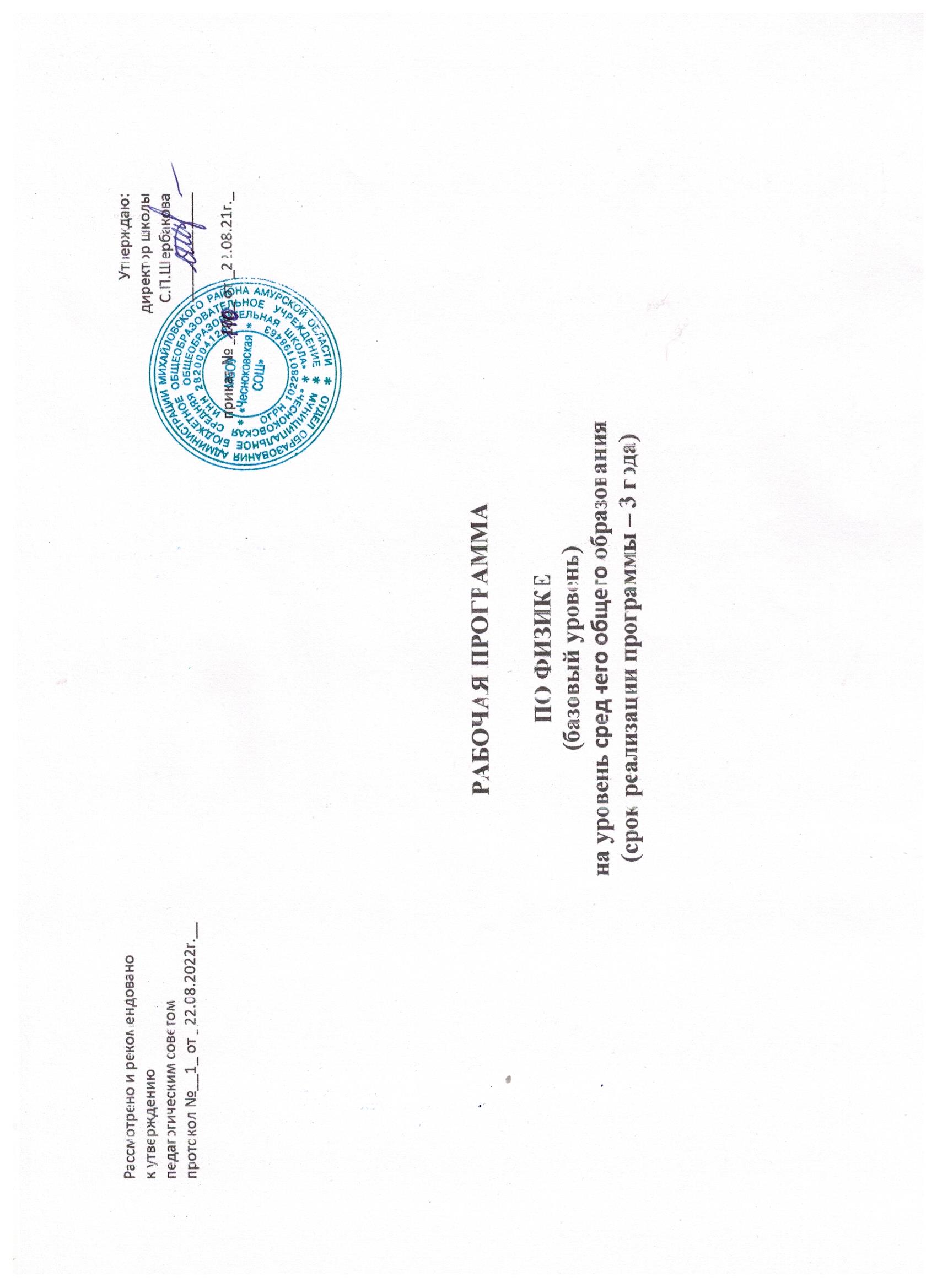 Пояснительная записка.Особенности образовательного процесса по учебному предмету.Программа по физике составлена на основе Фундаментального ядра содержания общего образования, требований к результатам освоения образовательной программы основного общего образования, представленных в федеральном государственном стандарте основного общего образования. В ней также учитываются доминирующие идеи и положения Программы развития и формирования универсальных учебных действий для основного общего образования, которые обеспечивают формирование российской гражданской идентичности, коммуникативных качеств личности, и способствуют формированию ключевой компетенции – умению учиться.  Курс физики 7-9 классов является фундаментом для технического образования и развития школьников, доминирующей функцией при его изучении в этом возрасте является интеллектуальное развитие учащихся. Курс построен на взвешенном соотношении новых и ранее усвоенных знаний, обязательных и дополнительных тем для изучения, а также учитывает возрастные и индивидуальные особенности усвоения знаний учащимися.Практическая значимость школьного курса физики 7-9 классов состоит в том, что предметом её изучения являются законы природы, материя, её структура и движение. В современном обществе знания по физике необходимы каждому человеку, так как физика присутствует во всех сферах человеческой деятельности.Физика является одним из опорных школьных предметов. Её знания и умения необходимы для изучения смежных дисциплин.Одной из основных целей изучения физики является развитие мышления, прежде всего формирование абстрактного мышления. В процессе изучения физики формируются логическое мышление, а также такие качества мышления, как сила и гибкость, конструктивность и критичность.Обучение физике даёт возможность школьникам приобретать теоретические знания, умения применять их при решении типовых и экспериментальных задач. В процессе изучения физики школьники учатся излагать свои мысли ясно и исчерпывающе, приобретают навыки решения различных задач.Знакомство с историей развития физики как науки формирует у учащихся представления о физике как части общечеловеческой культуры.Значительное внимание в изложении теоретического материала курса уделяется его мотивации, раскрытию сути основных понятий, идей, методов. Обучение построено на базе теории развивающего обучения, что достигается особенностями изложения теоретического материала и заданиями на сравнение, анализ, выделение главного, установление связей, классификации, обобщение и систематизации. Особо акцентируются содержательное раскрытие физических понятий, демонстрация возможностей применения теоретических знаний для решения разнообразных задач прикладного характера. Осознание общего, существенного является основной базой для решения задач. Важно приводить детальные пояснения к решению типовых задач. Этим раскрывается суть метода, предлагается алгоритм или эвристическая схема решения задач определённого типа..Цели реализации рабочей программы.А) Общие цели изучения учебного предмета.Достижение обучающимися результатов изучения предмета «Физика» в соответствии с требованиями, установленными Федеральным государственным образовательным стандартом среднего( полного) общего образования.Б) Цели изучения учебного предмета в 7-9 классах.формирование у обучающихся умения видеть и понимать ценность образования, значимость физического знания для каждого человека, независимо от его профессиональной деятельности; умений различать факты и оценки, сравнивать оценочные выводы, видеть их связь с критериями оценок и связь критериев с определенной системой ценностей, формулировать и обосновывать собственную позицию;формирование у обучающихся целостного представления о мире и роли физики в создании современной естественно-научной картины мира; умения объяснять объекты и процессы окружающей действительности – природной, социальной, культурной, технической среды, используя для этого физические знания;приобретение обучающимися опыта разнообразной деятельности, опыта познания и самопознания; ключевых навыков (компетентностей), имеющих универсальное значение для различных видов деятельности, - навыков решения проблем, принятия решений, поиска, анализа и обработки информации, коммуникативных навыков, навыков измерений, навыков сотрудничества, эффективного и безопасного использования различных технических устройств;развитие познавательных интересов, интеллектуальных и творческих способностей, самостоятельности в приобретении новых знаний при решении физических задач и выполнении экспериментальных исследований с использованием информационных технологий;применение полученных знаний и умений для решения практических задач повседневной жизни, для обеспечения безопасности своей жизни, рационального природопользования и охраны окружающей среды;овладение системой научных знаний о физических свойствах окружающего мира, об основных физических законах и способах их использования в практической жизни.Общее количество часов на реализацию рабочей программы.Формы организации образовательного процесса и образовательные технологии, используемые в обучении.Значительное внимание в изложении теоретического материала курса уделяется его мотивации, раскрытию сути основных понятий, идей, методов. Обучение построено на базе теории развивающего обучения, что достигается особенностями изложения теоретического материала и заданиями на сравнение, анализ, выделение главного, установление связей, классификации, обобщение и систематизации. Особо акцентируются содержательное раскрытие физических понятий, демонстрация возможностей применения теоретических знаний для решения разнообразных задач прикладного характера. Осознание общего, существенного является основной базой для решения задач. Важно приводить детальные пояснения к решению типовых задач. Этим раскрывается суть метода, предлагается алгоритм или эвристическая схема решения задач определённого типа.Формы контроля.Устный ( индивидуальный,   фронтальный,  групповой),  письменный (проверочная, контрольная работа), практический (лабораторная, практическая работа)Основными методами проверки знаний и умений учащихся по физике являются устный опрос, письменные и лабораторные работы. К письменным формам контроля относятся: физические диктанты, самостоятельные и контрольные работы, тесты. Основные виды проверки знаний – текущая и итоговая. Текущая проверка проводится систематически из урока в урок, а итоговая – по завершении темы (раздела), школьного курса. Учебно-методическое обеспечение реализации рабочей программы.А) для обучающихся:Б) для педагогов:Планируемые результаты усвоения учебного предмета.Личностные результаты.Для 7-9 го класса,2019/20 учебный год1) воспитание российской гражданской идентичности: патриотизма, уважения к Отечеству, осознания вклада отечественных учёных в развитие мировой науки;2) ответственное отношение к учению, готовность и способность обучающихся к саморазвитию и самообразованию на основе мотивации к обучению и познанию;3) осознанный выбор и построение дальнейшей индивидуальной траектории образования на базе ориентировки в мире профессий и профессиональных предпочтений с учётом устойчивых познавательных интересов, а также на основе формирования уважительного отношения к труду, развитие опыта участия в социально значимом труде;4) умение контролировать процесс и результат учебной и математической деятельности;5) критичность мышления, инициатива, находчивость, активность при решении геометрических задач.Метапредметные результаты.Для 7-9-го класса,2019/20 учебный годА) Познавательные. умение самостоятельно определять цели своего обучения, ставить и формулировать для себя новые задачи в учёбе, развивать мотивы и интересы своей познавательной деятельности; умение соотносить свои действия с планируемыми результатами, осуществлять контроль своей деятельности в процессе достижения результата, определять способы действий в рамках предложенных условий и требований, корректировать свои действия в соответствии с из-меняющейся ситуацией; умение определять понятия, создавать обобщения, устанавливать аналогии, классифицировать, самостоятельно выбирать основания и критерии для классификации; умение устанавливать причинно-следственные связи, проводить доказательное рассуждение, умозаключение (индуктивное, дедуктивное и по аналогии) и делать выводы; развитие компетентности в области использования информационно-коммуникационных технологий; первоначальные представления об идеях и о методах физики как об универсальном языке науки и техники, о средстве моделирования явлений и процессов; умение видеть математическую задачу в контексте проблемной ситуации в других дисциплинах, в окружающей жизни; умение находить в различных источниках информацию, необходимую для решения математических проблем, и представлять её в понятной форме, принимать решение в условиях неполной или избыточной, точной или вероятностной информации; умение понимать и использовать математические средства наглядности (чертежи, таблицы, схемы и др.) для иллюстрации, интерпретации, аргументации; умение выдвигать гипотезы при решении задачи и понимать необходимость их проверки;понимание сущности алгоритмических предписаний и умение действовать в соответствии с предложенным алгоритмом.Б) Регулятивные.умение генерировать идеи и определять средства, необходимые для их реализации;умение определять цели и задачи деятельности, выбирать средства реализации целей и применять их на практике;В) Коммуникативные.использование различных источников для получения физической информации, понимание зависимости содержания и формы представления информации от целей коммуникации и адресата.Предметные результаты.Для 7-9-го класса,2019/20 учебный год Предметные результаты 7 класс:Первоначальные сведения о строении веществаПо окончании изучения курса учащийся научится:объяснять явления взаимного притяжения и отталкивания молекул, различия в молекулярном строении твёрдых, жидких и газообразных тел, диффузии измерять физические величины: массу, плотность веществапроводить простые физические опыты и экспериментальные исследования по определению цены деления измерительного прибора, измерению масс малых тел методами рядов и на рычажных весах, измерению объёма при помощи мензурки, определению плотности твёрдого тела. применять на практике физические знания о строении вещества, скорости движения молекул в различных состояниях веществаобъяснять устройства и принцип действия физических приборов: рычажных весов, мензурки, динамометраВзаимодействие телобъяснять явления описывать различные виды механического движения и взаимодействия телизмерять физические величины: время, расстояние, скорость, путь, массу, плотность вещества, силыпроводить простые физические опыты и экспериментальные исследования по выявлению зависимости пути от времени, определению плотности твёрдого тела, градуированию пружины и измерения сил динамометромприменять на практике физические знания о взаимодействии тел, сложении двух сил, направленных по одной прямой, измерении силы динамометромДавление твёрдых тел, жидкостей и газовобъяснять явления передачи давления жидкостями и газами; действие жидкости и газа на погружённое в них тело, условие плавания телизмерять физические величины: давление, силу Архимедапроводить простые физические опыты и экспериментальные исследования по определению выталкивающей силы, действующей на погруженное в жидкость тело, определение условий плавания тела.применять на практике физические знания о давлении твёрдых тел, жидкостей и газов, о поршневом насосе и гидравлическом прессе, уметь измерять давление барометром, манометром, Работа и мощность. Энергия.объяснять применение закона равновесия рычага к блоку, превращение одного вида механической энергии в другойизмерять физические величины: работу, мощность, момент силыпроводить простые физические опыты и экспериментальные исследования по определению условий равновесия рычага, подвижного и неподвижного блоков, наклонной плоскостиприменять на практике физические знания об использовании простых механизмов (рычаг, блок, наклонная плоскость, ворот) в повседневной жизниПредметные результаты 8 класс:Тепловые явления.  Изменение агрегатного состояния вещества.По окончании изучения курса учащийся научится:объяснять явления диффузии, изменения агрегатных состояний вещества, различных видов теплопередачи на основе представлений об атомно-молекулярном строении вещества и законе сохранения энергии в тепловых процессах; измерять физические величины: температуру, количество теплоты, объем, массу, влажность воздуха;проводить простые физические опыты и экспериментальные исследования по выявлению зависимости: температуры остывающей воды от времени, температуры вещества от времени при изменении агрегатного состояния вещества; применять на практике физические знания для учета теплопроводности и теплоёмкости различных веществ в повседневной жизни;объяснять устройства и принцип действия физических приборов: термометра, психрометра, паровой турбины, двигателя внутреннего сгорания, холодильника.Электрические явления.По окончании изучения курса учащийся научится: объяснять явления электризации тел, взаимодействие электрических зарядов, тепловое действие тока;измерять физические величины: сила тока, напряжение, электрическое сопротивление, работа и мощность ток;проводить простые физические опыты и экспериментальные исследования по изучению: электростатического взаимодействия заряженных тел, последовательного и параллельного соединения проводников, зависимости силы тока от напряжения на участке цепи; практически применять физические знания для безопасного общения с электробытовыми приборами, предупреждение опасного воздействия на организм человека электрического тока.объяснять устройство и принцип действия физических приборов: динамика, микрофона, электрогенератора. Магнитные явления.Учащийся научится:• объяснять явления действия магнитного поля на проводник с током, электромагнитной индукции;• проводить простые физические опыты и экспериментальные исследования по изучению действия магнитного поля на проводник с током;• практически применять физические знания для безопасного общения с электробытовыми приборами, предупреждение опасного воздействия на организм человека электромагнитных излучений;• объяснять устройство и принцип действия физических приборов: динамика, микрофона, электрогенератора, электродвигателя.Световые явления.Учащийся научится:• объяснять явления отражения, преломления и дисперсии света;• проводить простые физические опыты и экспериментальные исследования по изучению зависимости угла отражения света от угла падения, угла преломления света от угла падения;• измерять физические величины: фокусное расстояние, оптическую силу линз• объяснять устройство и принцип действия физических приборов: очков, фотоаппарата, проекционного аппарата.Предметные результаты 9 класс:Законы взаимодействия и движенияУчащийся научится:• объяснять закономерности прямолинейного равномерного и равноускоренного движения, движение тела по окружности с постоянной по модулю скоростью, используя законы Ньютона, закон всемирного тяготения, закон сохранения энергии и импульса;• проводить простые физические опыты и экспериментальные исследования равноускоренного движения без начальной скорости, измерение ускорения свободного падения;• измерять физические величины: время, расстояние, скорость, массу, силу, перемещение, ускорение, импульс; • практическое применение физических знаний для выявления зависимости тормозного пути автомобиля от его скорости; расчет круговой орбиты и скорости запуска искусственных спутников  Земли, использование законов реактивного движения для описания движения кальмаров и каракатиц.Механические колебания и волны. Звук.Учащийся научится:• объяснять явления колебательного процесса на основе знаний о математическом и пружинном маятниках;• проводить простые физические опыты и экспериментальные исследования зависимости периода и частоты свободных колебаний математического нитяного маятника от его длины;• измерять физические величины: период, частоту, амплитуду колебаний, длину, скорость, частоту и период волны, громкость звука, высоту и тембр;• практическое применение физических знаний для определения частоты звука (камертон), громкости и высоты звука;Электромагнитное поле.Учащийся научится:• объяснять явления действия магнитного поля на проводник с током, электромагнитной индукции, вращение рамки с током в магнитном поле;• проводить простые физические опыты и экспериментальные исследования по изучению явления электромагнитной индукции;• практическое применение физических знаний для безопасного обращения с электробытовыми приборами; предупреждение опасного воздействия на организм человека электромагнитных излучений;• объяснять устройство и принцип действия электромагнита, микрофона,  электрогенератора  и электродвигателя;Строение атома и атомного ядра. Использование энергии атомных ядер.Учащийся научится:• объяснять явления радиоактивного превращения атомных ядер пользуясь правилом смещения, деление ядер урана;• наблюдать и описывать оптические спектры различных веществ, их объяснение на основе представлений о строении атома;• вычислять физические величины: дефект масс, энергия связи, удельная энергия одного нуклона;• объяснять устройство и принцип действия ядерного реактора;• практическое применение физических знаний для защиты от опасного воздействия на организм человека радиоактивных излучений; для измерения радиоактивного фона и оценки его безопасности.             • работать с фотографиями треков деления ядра атома урана, по длине трека определять энергию частицы, по толщине трека – заряд и скорость частицы.Ученик получит возможность научиться	В познавательной сфере: давать определения изученным понятиям; называть основные положения изученных теорий и гипотез; описывать и демонстрационные и самостоятельно проведенные эксперименты, используя для этого русский язык и язык физики; классифицировать изученные объекты и явления; делать выводы и умозаключения из наблюдений, изученных физических закономерностей, прогнозировать возможные результаты; структурировать изученный материал; интерпретировать физическую информацию, полученную из других источников; применять приобретенные знания по физике для решения практических задач, встречающихся в повседневной жизни, для безопасного использования бытовых технических устройств, рационального природоиспользования и охраны окружающей среды.В ценностно-ориентационной сфере: анализировать и оценивать последствия для окружающей среды бытовой и производственной деятельности человека, связанной с использованием физических процессов.В трудовой сфере: проводить физический эксперимент.В сфере физической культуры: оказывать первую помощь при травмах, связанных с лабораторным оборудованием и бытовыми техническими устройствами.Содержание учебного предмета.            Содержание образования по предмету «Физика» на ступени основного общего образования представлено в виде следующих тем: «Строение вещества», «Представление о различных видах движения», «Простые механизмы и их КПД», «Давление твердых тел, жидкостей и газов», «Закон Архимеда и условия плавания тел», «Тепловые явления», «Изменения агрегатных состояний вещества», «Электрические явления», «Электромагнитные явления», «Световые явления», «Кинематика», «Динамика», «Законы сохранения», «Механические колебания и волны», «Строение атома и ядерная физика», «Кинематика», «Динамика», «Законы сохранения», «Механические колебания и волны», «Строение атома» и «Ядерная физика».Предмет «Физика» в 7 классе включает в себя следующие разделы: первоначальные сведения о строении вещества, взаимодействие тел, давление твёрдых тел, жидкостей и газов, работа и мощность, энергия. Предмет «Физика» в 8 классе включает в себя такие следующие разделы: тепловые явления, изменения агрегатных состояний вещества, электрические явления, электромагнитные явления, световые явления.Предмет «Физика» в 9 классе включает в себя такие следующие разделы: законы взаимодействия и движения тел, механические колебания и волны, звук, электромагнитное поле, строение атома и атомного ядра, использование энергии атомных ядер.Содержание курса физики 7 классаВведениеЧто изучает физика. Некоторые физические термины. Наблюдение и опыты. Физические величины. Измерение физических величин. Точность и погрешность измерения. Физика и техника. Первоначальные сведения о строении вещества Строение вещества. Молекулы. Диффузия в газах, жидкостях и твёрдых телах. Взаимное притяжение и отталкивание молекул. Три состояния вещества. Различие в молекулярном строении твёрдых тел, жидкостей и газов.Взаимодействие телМеханическое движение. Равномерное и неравномерное движение. Скорость и единица её измерения. Расчёт пути и времени движения. Инерция. Взаимодействие тел. Масса тела, единица её измерения. Плотность вещества. Расчёт массы и объёма тела по его плотности. Сила. Явление тяготения. Сила тяжести. Сила упругости. Закон Гука. Вес тела. Единица силы. Связь между силой тяжести и массой тела. Динамометр. Сложение двух сил, направленных по одной прямой.  Равнодействующая сил. Сила трения. Трение покоя. Трение в природе и технике.Давление твёрдых тел, жидкостей и газовДавление. Единица давления. Способы уменьшения и увеличения давления. Давление газов. Передача давления жидкостями и газами. Закон Паскаля. Давление в жидкости и газе. Расчёт давления жидкости на дно и стенки сосуда. Сообщающиеся сосуды. Вес воздуха. Атмосферное давление. Почему существует воздушная оболочка Земли. Измерение атмосферного давления. Опыт Торричелли. Барометр-анероид. Атмосферное давление на различных высотах. Манометры. Поршневой жидкостный насос. Гидравлический пресс. Действие жидкостей и газов на погружённое в них тело. Архимедова сила. Плавание тел. Плавание судов. Воздухоплавание. Работа и мощность. Энергия. Механическая работа. Единица работы. Мощность, единица мощности. Простые механизмы. Рычаг. Равновесие сил на рычаге. Момент силы. Рычаг в технике, быту и природе. Применение закона равновесия рычага к блоку. Равенство работ при использовании простых механизмов. «Золотое правило механики». Коэффициент полезного действия. Энергия. Потенциальная и кинетическая энергия. Превращение одного вида механической энергии в другой. 	Содержание курса физики 8 классаТепловые явленияТепловое движение. Температура. Внутренняя энергия. Способы изменения внутренней энергии тела. Теплопроводность. Конвекция. Излучение. Количество теплоты. Единицы количества теплоты. Удельная теплоёмкость. Расчёт количества теплоты, необходимого для нагревания тела или выделяемого им при охлаждении. Энергия топлива. Удельная теплота сгорания. Закон сохранения и превращения энергии в механических и тепловых процессах.Изменение агрегатных состояний веществаАгрегатные состояния вещества. Плавление и отвердевание кристаллических тел. График плавления и отвердевания кристаллических тел. Удельная теплота плавления. Испарение. Насыщенный и ненасыщенный пар. Поглощение энергии при испарении жидкости и выделение её при конденсации пара. Кипение. Влажность воздуха. Способы определения влажности воздуха. Удельная теплота парообразования и конденсация. Работа газа и пара при расширении. Двигатель внутреннего сгорания. Паровая турбина. КПД теплового двигателя.Электрические явленияЭлектризация тел при соприкосновении. Взаимодействие заряженных тел. Два рода зарядов. Электроскоп. Проводники и непроводники электричества. Электрическое поле. Делимость электрического заряда. Электрон. Строение атомов. Объяснение электрических явлений. Электрический ток. Источники электрического тока. Электрическая цепь и её составные части. Электрический ток в металлах. Действие электрического тока. Направления электрического тока. Сила тока. Единицы силы тока. Амперметр. Измерение силы тока. Электрическое напряжение. Единицы напряжения. Вольтметр. Измерение напряжения. Зависимость силы тока от напряжения. Электрическое сопротивление проводников. Единицы сопротивления. Закон Ома для участка цепи. Расчёт сопротивления проводника. Удельное сопротивление. Реостаты. Последовательное соединение проводников. Параллельное соединение проводников. Работа электрического тока. Мощность электрического тока. Единицы работы электрического тока. Нагревание проводников электрическим током. Закон Джоуля-Ленца. Лампа накаливания. Электрические нагревательные приборы. Короткое замыкание. Предохранители.Электромагнитные явленияМагнитное поле. Магнитное поле прямого тока. Магнитные линии. Магнитные поле катушки стоком. Электромагниты и их применение. Постоянные магниты. Магнитное поле постоянных магнитов. Магнитное поле Земли. Действия магнитного поля на проводник с током. Электрический двигатель.Световые явленияИсточники света. Распространение света. Отражение света. Законы отражения света. Плоское зеркало. Преломление света. Линзы. Оптическая сила линзы. Изображения, даваемые линзой. Очки.Содержание курса физики 9 классаЗаконы взаимодействия и движения телМатериальная точка. Система отсчёта. Перемещение. Определение координаты движущегося тела. Перемещение тела при прямолинейном равномерном движении. Прямолинейное равноускоренное движение. Ускорение. Скорость прямолинейного равноускоренного движения. График скорости. Перемещение при прямолинейном равноускоренном движении. Перемещение тела при прямолинейном равноускоренном движении без начальной скорости. Относительность движения. Инерциальные системы отсчёта. Первый закон Ньютона. Второй закон Ньютона. Третий закон Ньютона. Свободное падение тел. Движение тела, брошенного вертикально вверх. Закон всемирного тяготения. Ускорение свободного падения на Земле и других небесных телах. Прямолинейное и криволинейное движение. Движение тела по окружности с постоянной по модулю скоростью. Искусственные спутники Земли. Импульс тела. Закон сохранения импульса. Реактивное движение. Ракеты.Механические колебания и волны. Звук.Колебательное движение. Свободные колебания. Колебательные системы. Маятник. Величины, характеризующие колебательное движение. Гармонические колебания. Затухающие колебания. Вынужденные колебания. Резонанс. Распространение колебаний в среде. Волны. Продольные и поперечные волны. Длина волны. Скорость распространения волн. Источник звука. Звуковые колебания. Высота и тембр звука. Громкость звука. Распространение звука. Звуковые волны. Скорость звука. Отражение звука. Эхо. Звуковой резонанс. Интерференция звука.Электромагнитное поле.Магнитное поле и его графическое изображение. Однородное и неоднородное магнитное поле. Направление тока и направление линий его магнитного поля. Обнаружение магнитного поля по его действию на электрический ток. Правило левой руки. Индукция магнитного поля. Магнитный поток. Явление электромагнитной индукции. Получение переменного электрического тока. Электромагнитное поле. Электромагнитные волны. Интерференция света. электромагнитная природа света.Строение атома и атомного ядра. Использование энергии атомных ядер.Радиоактивность как свидетельство сложного строения атомов. Модели атомов. Опыт Резерфорда. Радиоактивные превращения атомных ядер. Экспериментальные методы исследования частиц. Открытие протона. Открытие нейтрона. Состав атомного ядра. Массовое число. Зарядовое число. Изотопы. Альфа- и бета-распад. Правило смещения. Ядерные силы. Энергия связи. Дефект массы. Деление ядер урана. Цепная реакция. Ядерный реактор. Преобразование внутренней энергии атомных ядер в электрическую энергию. Атомная энергетика. Биологическое действие радиации. Термоядерные реакции. Элементарные частицы.  Тематическое планирование.7 класс (2 ч в неделю)  всего 70ч                                           СТРУКТУРА КУРСА.8 класс (2 ч в неделю)  всего 70ч (базовая программа)Структура курса.9 класс (3 ч в неделю) всего 102ч 3. Календарно-тематическое планированиеКоличество часов в 7 классе70Количество часов в 8 классе70Количество часов в 9 классе102Итого2427 класс8 класс9 классУчебникиФизика.7 класс: учебник для 7 класса общеобразовательных учреждений, А. В. Пёрышкин: М., издательство «Дрофа»,Физика.8 класс: учебник для 8 класса общеобразовательных учреждений,А. В. Пёрышкин: М., издательство «Дрофа»Физика.9 класс: учебник для 9 класса общеобразовательных учреждений, А. В. Пёрышкин, Е.М. Гутник, издательство «Дрофа»Учебные пособияОГЭ, ФизикаОГЭ, ФизикаЕГЭ-2019, ФизикаЭлектронные образовательные ресурсыОблачная интернет – платформа «Московская электронная школа»Образовательный портал для подготовки к экзменам – «Решу ЭГЭ»Облачная интернет – платформа «Московская электронная школа»Образовательный портал для подготовки к экзменам – «Решу ЭГЭ»Облачная интернет – платформа «Московская электронная школа»Образовательный портал для подготовки к экзменам – «Решу ЭГЭ»7 класс8 класс9 классУчебникиФизика.7 класс: учебник для 7 класса общеобразовательных учреждений, А. В. Пёрышкин: М., издательство «Дрофа»,Физика.8 класс: учебник для 8 класса общеобразовательных учреждений,А. В. Пёрышкин: М., издательство «Дрофа»Физика.9 класс: учебник для 9 класса общеобразовательных учреждений, А. В. Пёрышкин, Е.М. Гутник, издательство «Дрофа»Учебные пособияОГЭ, ФизикаФизика. 7 класс : Контрольные и проверочные работыФизика 7 класс. Лабораторные. Контрольные работы. Астахова Т.В. Издательство «Лицей»ОГЭ, ФизикаФизика. 8 класс : Контрольные и проверочные работыФизика 8 класс. Лабораторные. Контрольные работы. Астахова Т.В. Издательство «Лицей»ЕГЭ-2019. Физика. Тематические тренировочные заданияФизика. 9 класс : Контрольные и проверочные работыФизика 9 класс. Лабораторные. Контрольные работы. Астахова Т.В. Издательство «Лицей»Электронные образовательные ресурсыОблачная интернет – платформа «Московская электронная школа»Образовательный портал для подготовки к экзменам – «Решу ЭГЭ»Облачная интернет – платформа «Московская электронная школа»Образовательный портал для подготовки к экзменам – «Решу ЭГЭ»Облачная интернет – платформа «Московская электронная школа»Образовательный портал для подготовки к экзменам – «Решу ЭГЭ»№ п/пМодуль(глава)Примерное количество часов1.Введение22.Первоначальные сведения о строении вещества.63.Взаимодействие тел17 4.Давление твёрдых тел, жидкостей и газов.21 5.Работа и мощность. Энергия. 10 6.Повторение материала.8 7.Резерв.6№ п/пМодуль (глава)Примерное количество часов1Тепловые явления132Изменение агрегатных состояний вещества113Электрические явления214Электромагнитные явления65Световые явления106Повторение материала57Резерв4№ п/пМодуль (глава)Примерное количество часов1Законы взаимодействия и движения тел:  механическое движение, система отсчёта, траектория, путь, перемещение, прямолинейное равномерное и равноускоренное движение, ускорение, координата движущегося тела, законы Ньютона, гравитационное взаимодействие, импульс, закон сохранения импульса, импульс силы.372Механические колебания и волны: период, частота, амплитуда, виды механических колебаний, длина, скорость и период волны, маятники. 163Электромагнитные явления: магнитное поле, направление магнитных линий, электромагнитная индукция, правило правой и левой руки, принцип радиосвязи.264Ядерная физика: состав атома, строение атома, ядерный реактор и принцип его действия, реакция альфа- и бета-распадов, дефект массы, энергия связи.135Строение и эволюция Вселенной56повторение5Календарно - тематическое планирование 7 классКалендарно - тематическое планирование 7 классКалендарно - тематическое планирование 7 классКалендарно - тематическое планирование 7 классКалендарно - тематическое планирование 7 классРазделРазделРазделРазделРаздел№п/пТема урокаДомашнее заданиедатадата№п/пТема урокаДомашнее заданиепланфактВведение (4ч)Введение (4ч)Введение (4ч)Введение (4ч)Введение (4ч)1/1.Что изучает физика. Некоторые физические термины. Наблюдения и опыты.П.1-302.09.20202/2.Физические величины. Измерение физических величин. Точность и погрешность измерений.П. 4,504.09.20203/3.Лабораторная работа № 1 «Определение цены деления измерительного прибора».пов  1_509.09.204/4.Физика и техника.П.611.09.20Первоначальные сведения о строении вещества (6 ч)Первоначальные сведения о строении вещества (6 ч)Первоначальные сведения о строении вещества (6 ч)Первоначальные сведения о строении вещества (6 ч)Первоначальные сведения о строении вещества (6 ч)5/1.Строение вещества. Молекулы. Броуновское движение.П.7_916.09.206/2.Лабораторная работа № 2 «Определение размеров малых тел».пов 7_918.09.207/3.Движение молекул.П.1023.09.208/4.Взаимодействие молекул.П. 1125.09.209/5.Агрегатные состояния вещества. Свойства газов, жидкостей и твердых тел.П.12_1330.09.2010/6.Зачет по теме «Первоначальные сведения о строении вещества».Ит. главы02.10.20Взаимодействия тел  (23 ч)Взаимодействия тел  (23 ч)Взаимодействия тел  (23 ч)Взаимодействия тел  (23 ч)Взаимодействия тел  (23 ч)11/1.Механическое движение. Равномерное и неравномерное движение.П.14,1507.10.2012/2.Скорость. Единицы скорости.П.16 уп 309.10.2013/3.Расчет пути и времени движения.П.17 уп 414.10.2014/4.Инерция.П.1816.10.2015/5.Взаимодействие тел.П.1921.10.2016/6.Масса тела. Единицы массы. Измерение массы тела на весах.П.20,2123.10.2017/7. Лабораторная работа № 3 «Измерение массы тела на рычажных весах»Упр 6(3)28.10.2018/8.Плотность вещества.П.2230.10.2019/9.Лабораторная работа № 4 «Измерение объема тела».Лабораторная работа № 5 «Определение плотности твердого тела»Упр.7(3,4)13.11.201920/10.Расчет массы и объема тела по его плотности.П.2315.11.201921/11.Решение задач по темам «Механическое движение», «Масса», «Плотность вещества»Упр.8(1,4)20.11.201922/12.Контрольная работа по темам «Механическое движение», «Масса», «Плотность вещества».22.11.201923/13.Сила.П.2427.11.201924/14.Явление тяготения. Сила тяжести. Сила тяжести на других планетах.П.2529.11.201925/15.Сила упругости. Закон Гука.П.2604.12.201926/16.Вес тела. Единицы силы. Связь между силой тяжести и массой тела.П.27,2806.12.201927/17.Динамометр.  Лабораторная работа № 6 «Градуирование пружины и измерение сил динамометром».П.29,3011.12.201928/18.Сложение двух сил, направленных по одной прямой. Равнодействующая сил.П.3113.12.201929/19.Сила трения. Трение покоя.П.32,3318.12.201930/20.Трение в природе и технике.  Лабораторная работа № 7 «Измерение силы трения с помощью динамометра».Упр.12 п.3420.12.201931/21. Решение задач по темам «Силы», «Равнодействующая сил».Упр 11,1225.12.201932/22. Контрольная работа по темам «Вес тела», «Графическое изображение сил», «Силы», «Равнодействующая сил».27.12.201933/23. Зачет по теме «Взаимодействие тел».Ит.главы08.01.2020Давление твердых тел, жидкостей и газов (21 ч)Давление твердых тел, жидкостей и газов (21 ч)Давление твердых тел, жидкостей и газов (21 ч)Давление твердых тел, жидкостей и газов (21 ч)Давление твердых тел, жидкостей и газов (21 ч)34/1.Давление. Единицы давленияП.3510.01.202035/2.Способы уменьшения и увеличения давленияП.36 уп.14(1)15.01.202036/3.Давление газаП.3717.01.202037/4.Передача давления жидкостями и газами. Закон ПаскаляП.3822.01.202038/5.Давление в жидкости и газе. Расчет давления жидкости на дно и стенки сосудаП.39,4024.01.202039/6.Решение задач. Самостоятельная работа (или кратковременная контрольная работа) по теме «Давление в жидкости и газе. Закон Паскаля».Упр.16(1)29.01.202040/7.Сообщающиеся сосуды.П.4131.01.202041/8.Вес воздуха. Атмосферное давлениеП.42,4305.02.202042/9.Измерение атмосферного давления. Опыт Торричелли.П.4407.02.202043\10Барометр-анероид. Атмосферное давление на различных высотах.П.45-4612.02.202044\11МанометрыП.4714.02.202045\12Насос. Гидравлический пресс.П.48,4919.02.202046/13.Действие жидкости и газа на погруженное в них тело.П.5021.02202047/14.Закон АрхимедаП.5126.02.202048/15.Лабораторная работа № 8 «Определение выталкивающей силы, действующей на погруженное в жидкость тело».Упр.24(3)28.02.202049/16.Плавание тел.П.5204.03.202050/17. Решение задач по темам «Архимедова сила», «Условия плавания тел»Упр. 25(2,3)06.03.202051/18.Лабораторная работа № 9 «Выяснение условий плавания тела в жидкости»Упр.25(4)11.03.202052/19.Плавание судов. ВоздухоплаваниеП. 53,5413.03.202053/20.Решение задач по темам «Архимедова сила», «Плавание тел», «Плавание судов. Воздухоплавание».Упр.27(4)18.03.202054/21.Зачет по теме «Давление твердых тел, жидкостей и газов».Ит. главы20.03.2020Работа и мощность. Энергия (13 ч)Работа и мощность. Энергия (13 ч)Работа и мощность. Энергия (13 ч)Работа и мощность. Энергия (13 ч)Работа и мощность. Энергия (13 ч)55/1.Механическая работа. Единицы работы.П.55уп2801.04.202056/2.Мощность. Единицы мощности.П.5603.04.202057/3.Простые механизмы. Рычаг. Равновесие сил на рычаге.П.57,5808.04.202058/4.Момент силы.П.5910.04.202059/5.Рычаги в технике, быту и природе. Лабораторная работа №10 «Выяснение условия равновесия рычага».П.6015.04.202060/6.Блоки. «Золотое правило» механики.П.61,6217.04.202061/7.Решение задач по теме «Условия равновесия рычага».Упр.31(2)22.04.202062/8.Центр тяжести телаП.6324.04.202063/9.Условия равновесия тел.П.6429.04.202064/10.Коэффициент полезного действия механизмов. Лабораторная работа № 11 «Определение КПД при подъеме тела по наклонной плоскости».П.6506.05.202065/11.Энергия. Потенциальная и кинетическая энергия.П.66,6708.05.202066/12.Превращение одного вида механической энергии в другой.П.6813.05.202067/13.Зачет по теме «Работа. Мощность, энергия».Ит.главы15.05.2020Повторение пройденного материала (3 ч)Повторение пройденного материала (3 ч)Повторение пройденного материала (3 ч)Повторение пройденного материала (3 ч)Повторение пройденного материала (3 ч)68/1Первоначальные сведения о строении вещества П.7-1320.05.202069/2Взаимодействия тел  Давление твердых тел, жидкостей и газов Гл.2,322.05.202070/3Работа и мощность. Энергия Гл.427.05.2020Календарно - тематическое планирование 8 классКалендарно - тематическое планирование 8 классКалендарно - тематическое планирование 8 классКалендарно - тематическое планирование 8 классКалендарно - тематическое планирование 8 классКалендарно - тематическое планирование 8 классКалендарно - тематическое планирование 8 классКалендарно - тематическое планирование 8 классРазделРазделРазделРазделРазделРазделРазделРаздел№п/пТема урокаТема урокаДомашнее заданиедатадатадата№п/пТема урокаТема урокаДомашнее заданиепланпланФактТепловые явления (23 ч)Тепловые явления (23 ч)Тепловые явления (23 ч)Тепловые явления (23 ч)Тепловые явления (23 ч)Тепловые явления (23 ч)Тепловые явления (23 ч)Тепловые явления (23 ч)1/1.Тепловое движение. Температура. Внутренняя энергия.Тепловое движение. Температура. Внутренняя энергия.П.1,2П.1,2П.1,202.09.20192/2.Способы изменения внутренней энергии.Способы изменения внутренней энергии.П. 3 уп 2П. 3 уп 2П. 3 уп 204.09.20193/3.Виды теплопередачи. Теплопроводность.Виды теплопередачи. Теплопроводность.П.4 уп 3П.4 уп 3П.4 уп 309.09.20194/4.Конвекция. Излучение.Конвекция. Излучение.П.5,6П.5,6П.5,611.09.20195/5.Количество теплоты. Единицы количества теплоты.Количество теплоты. Единицы количества теплоты.П.7 уп 8(1)П.7 уп 8(1)П.7 уп 8(1)16.09.20196/6.Удельная теплоемкость.Удельная теплоемкость.П.8уп.7П.8уп.7П.8уп.718.09.20197/7.Расчет количества теплоты, необходимого для нагревания тела или выделяемого им при охлаждении.Расчет количества теплоты, необходимого для нагревания тела или выделяемого им при охлаждении.П.9 уп.8(2)П.9 уп.8(2)П.9 уп.8(2)23.09.20198/8.Лабораторная работа № 1 «Сравнение количеств теплоты при смешивании воды разной температуры».Лабораторная работа № 1 «Сравнение количеств теплоты при смешивании воды разной температуры».Повт п8,9Повт п8,9Повт п8,925.09.20199/9.Лабораторная работа № 2 «Измерение удельной теплоемкости твердого тела»Лабораторная работа № 2 «Измерение удельной теплоемкости твердого тела»Упр.8(3)Упр.8(3)Упр.8(3)30.09.201910/10.Энергия топлива. Удельная теплота сгорания.Энергия топлива. Удельная теплота сгорания.П.10уп.9(1)П.10уп.9(1)П.10уп.9(1)02.10.201911/11.Закон сохранения и превращения энергии в механических и тепловых процессах.Закон сохранения и превращения энергии в механических и тепловых процессах.П.11упр 10(1)П.11упр 10(1)П.11упр 10(1)07.10.201912/12.Контрольная работа по теме «Тепловые явления»Контрольная работа по теме «Тепловые явления»09.10.201913/13.Агрегатные состояния вещества. Плавление и отвердевание.Агрегатные состояния вещества. Плавление и отвердевание.П.12,13П.12,13П.12,1314.10.201914/14.График плавления и отвердевания кристаллических тел. Удельная теплота плавления.График плавления и отвердевания кристаллических тел. Удельная теплота плавления.П.14,15П.14,15П.14,1516.10.201915/15.Решение задач по теме «Нагревание тел. Плавление и кристаллизация». Кратковременная контрольная работа по теме «Нагревание и плавление тел».Решение задач по теме «Нагревание тел. Плавление и кристаллизация». Кратковременная контрольная работа по теме «Нагревание и плавление тел».Упр 12(4,5)Упр 12(4,5)Упр 12(4,5)21.10.201916/16.Испарение. Насыщенный и ненасыщенный пар. Конденсация. Поглощение энергии при испарении жидкости и выделение ее при конденсации  пара.Испарение. Насыщенный и ненасыщенный пар. Конденсация. Поглощение энергии при испарении жидкости и выделение ее при конденсации  пара.П.16,17уп13 (1,3)П.16,17уп13 (1,3)П.16,17уп13 (1,3)23.10.201917/17.Кипение. Удельная теплота парообразования и конденсации.Кипение. Удельная теплота парообразования и конденсации.П.18,20П.18,20П.18,2028.10.201918/18.Решение задач на расчет удельной теплоты парообразования, количества теплоты, отданного (полученного) телом при конденсации (парообразовании).Решение задач на расчет удельной теплоты парообразования, количества теплоты, отданного (полученного) телом при конденсации (парообразовании).Упр 16(5,6)Упр 16(5,6)Упр 16(5,6)30.10.201919/19.Влажность воздуха. Способы определения влажности воздуха. Лабораторная работа № 3 «Измерение влажности воздуха».Влажность воздуха. Способы определения влажности воздуха. Лабораторная работа № 3 «Измерение влажности воздуха».П.19упр 15П.19упр 15П.19упр 1513.11.201920/20.Работа газа и пара при расширении. Двигатель внутреннего сгорания.Работа газа и пара при расширении. Двигатель внутреннего сгорания.П.21,22П.21,22П.21,2215.11.201921/21.Паровая турбина. КПД теплового двигателя.Паровая турбина. КПД теплового двигателя.П.23,24П.23,24П.23,2420.11.201922/22.Контрольная работа по теме «Агрегатные состояния вещества».Контрольная работа по теме «Агрегатные состояния вещества».Пов 12-24Пов 12-24Пов 12-2422.11.201923/23.Зачет по теме «Тепловые явления».Зачет по теме «Тепловые явления».27.11.2019Электрические явления (29 ч)Электрические явления (29 ч)Электрические явления (29 ч)Электрические явления (29 ч)Электрические явления (29 ч)Электрические явления (29 ч)Электрические явления (29 ч)Электрические явления (29 ч)24/1.24/1.Электризация тел при соприкосновении. Взаимодействие заряженных тел.П.25упр 18П.25упр 18П.25упр 1829.11.201925/2.25/2.Электроскоп. Электрическое поле.П.26,27П.26,27П.26,2704.12.201926/3.26/3.Делимость электрического заряда. Электрон. Строение атома.П.28,29П.28,29П.28,2906.12.201927/4.27/4.Объяснение электрических явлений.П.30П.30П.3011.12.201928/5.28/5.Проводники, полупроводники и непроводники электричества.П.31П.31П.3113.12.201929/6.29/6.Электрический ток. Источники электрического тока.П.32П.32П.3218.12.201930/7.30/7.Электрическая цепь и ее составные части.П.33упр23П.33упр23П.33упр2320.12.201931/8.31/8.Электрический ток в металлах. Действия электрического тока. Направление электрического тока.П.34,35,36П.34,35,36П.34,35,3625.12.201932/9.32/9.Сила тока. Единицы силы тока.П.37П.37П.3727.12.201933/10.33/10.Амперметр. Измерение силы тока. Лабораторная работа № 4 «Сборка электрической цепи и измерение силы тока в ее различных участках».П.38П.38П.3808.01.202034/11.34/11.Электрическое напряжение. Единицы напряжения.П.39,40П.39,40П.39,4010.01.202035/12.35/12.Вольтметр. Измерение напряжения. Зависимость силы тока от напряжения.П.41,42.П.41,42.П.41,42.15.01.202036/13.36/13.Электрическое сопротивление проводников. Единицы сопротивления. Лабораторная работа № 5 «Измерение напряжения на различных участках электрической цепи».П.43П.43П.4317.01.202037/14.37/14.Закон Ома для участка цепи.П.44П.44П.4422.01.202038/15.38/15.Расчет сопротивления проводника. Удельное сопротивление.П.45П.45П.4524.01.202039/16.39/16.Примеры на расчет сопротивления проводника, силы тока и напряжения.П.46уп30(3)П.46уп30(3)П.46уп30(3)29.01.202040/17.40/17.Реостаты. Лабораторная работа № 6 «Регулирование силы тока реостатом».П.47П.47П.4731.01.202041/18. 41/18. Лабораторная работа № 7 «Измерение сопротивления проводника при помощи амперметра и вольтметра».Пов п 45-47Пов п 45-47Пов п 45-4705.02.202042/19.42/19.Последовательное соединение проводников.П.48П.48П.4807.02.202043/20.43/20.Параллельное соединение проводников.П.49П.49П.4912.02.202044/21.44/21.Решение задач. Соединение проводников. Закон Ома для участка цепи.Упр 33(4,5)Упр 33(4,5)Упр 33(4,5)14.02.202045/22. 45/22. Контрольная работа по темам «Электрический ток. Напряжение», «Сопротивление. Соединение проводников».19.02.202046/23.46/23.Работа и мощность электрического токаП.50,51П.50,51П.50,5121.02.202047/24.47/24.  Единицы работы электрического тока, применяемые на практике.  Лабораторная работа № 8 «Измерение мощности и работы тока в электрической лампе».П.52упр 36(2)П.52упр 36(2)П.52упр 36(2)26.02.202048/25.48/25. Нагревание проводников электрическим током. Закон Джоуля—Ленца.П.53упр37(1)П.53упр37(1)П.53упр37(1)28.02.202049/26.49/26.Конденсатор.П.54П.54П.5404.03.202050/27.50/27.Лампа накаливания. Электрические нагревательные приборы. Короткое замыкание, предохранители.П.55,56П.55,56П.55,5606.03.202051/28. 51/28. Контрольная работа по темам «Работа и мощность электрического тока», «Закон Джоуля—Ленца», «Конденсатор».11.03.202052/29. 52/29. Зачет по теме «Электрические явления».13.03.2020ЭЛЕКТРОМАГНИТНЫЕ ЯВЛЕНИЯ (5 ч)ЭЛЕКТРОМАГНИТНЫЕ ЯВЛЕНИЯ (5 ч)ЭЛЕКТРОМАГНИТНЫЕ ЯВЛЕНИЯ (5 ч)ЭЛЕКТРОМАГНИТНЫЕ ЯВЛЕНИЯ (5 ч)ЭЛЕКТРОМАГНИТНЫЕ ЯВЛЕНИЯ (5 ч)ЭЛЕКТРОМАГНИТНЫЕ ЯВЛЕНИЯ (5 ч)ЭЛЕКТРОМАГНИТНЫЕ ЯВЛЕНИЯ (5 ч)ЭЛЕКТРОМАГНИТНЫЕ ЯВЛЕНИЯ (5 ч)53/1.53/1.Магнитное поле. Магнитное поле прямого тока. Магнитные линии.П.57,58П.57,58П.57,5818.03.202054/2.54/2.Магнитное поле катушки с током. Электромагниты и их применение. Лабораторная работа №9 «Сборка электромагнита и испытание его действия». П.59П.59П.5920.03.202055/3.55/3.Постоянные магниты. Магнитное поле постоянных магнитов. Магнитное поле Земли.П.60,61П.60,61П.60,6101.04.202056/4.56/4.Действие магнитного поля на проводник с током. Электрический двигатель. Лабораторная работа № 10 «Изучение электрического двигателя постоянного тока (на модели)».П.62П.62П.6203.04.202057/5.57/5.Контрольная работа по теме «Электромагнитные явления».08.04.2020СВЕТОВЫЕ ЯВЛЕНИЯ (11 ч)СВЕТОВЫЕ ЯВЛЕНИЯ (11 ч)СВЕТОВЫЕ ЯВЛЕНИЯ (11 ч)СВЕТОВЫЕ ЯВЛЕНИЯ (11 ч)СВЕТОВЫЕ ЯВЛЕНИЯ (11 ч)СВЕТОВЫЕ ЯВЛЕНИЯ (11 ч)СВЕТОВЫЕ ЯВЛЕНИЯ (11 ч)СВЕТОВЫЕ ЯВЛЕНИЯ (11 ч)58/1.58/1.Источники света. Распространение света.П.63упр44(1)П.63упр44(1)П.63упр44(1)10.04.202059/2.59/2.Видимое движение светил.П.64П.64П.6415.04.202060/3.60/3.Отражение света. Закон отражения света.П.65уп45(3)П.65уп45(3)П.65уп45(3)17.04.202061/4.61/4.Плоское зеркало.П.66уп46(3)П.66уп46(3)П.66уп46(3)22.04.202062/5.62/5.Преломление света. Закон преломления света.П.67уп47(2)П.67уп47(2)П.67уп47(2)24.04.202063/6.63/6.Линзы. Оптическая сила линзы. Изображения, даваемые линзой .П.68,69П.68,69П.68,6929.04.202064/7.64/7.Лабораторная работа № 11«Получение изображения при помощи линзы».Пов п.68-69Пов п.68-69Пов п.68-6906.05.202065/8.65/8.Глаз и зрение. П.70П.70П.7008.05.202066/9.66/9.Решение задач. Построение изображений, полученных с помощью линз.Упр.49Упр.49Упр.4913.05.202067/10.67/10.Контрольная работа по теме «Законы отражения и преломления света».15.05.202068/11.68/11.Итоговое занятие.20.05.202069/1269/12Повторение  «Тепловые явления»Гл.1.Гл.1.Гл.1.22.05.202070/1370/13Повторение «Электрические явления»Гл.2.Гл.2.Гл.2.27.05.2020Календарно - тематическое планирование 9 классКалендарно - тематическое планирование 9 классКалендарно - тематическое планирование 9 классКалендарно - тематическое планирование 9 классКалендарно - тематическое планирование 9 классКалендарно - тематическое планирование 9 классРаздел Раздел Раздел Раздел Раздел Раздел № п/п Тема Домашнее заданиеДомашнее заданиедатадата№ п/п Тема Домашнее заданиеДомашнее заданиепланфактЗаконы взаимодействия и движения тел (37 ч)  Основы кинематики (17 часов)Законы взаимодействия и движения тел (37 ч)  Основы кинематики (17 часов)Законы взаимодействия и движения тел (37 ч)  Основы кинематики (17 часов)Законы взаимодействия и движения тел (37 ч)  Основы кинематики (17 часов)Законы взаимодействия и движения тел (37 ч)  Основы кинематики (17 часов)Законы взаимодействия и движения тел (37 ч)  Основы кинематики (17 часов)1Механическое движение и его характеристики.П.1упр 1(1)П.1упр 1(1)02.09.20192-Перемещение. Проекции вектора на координатные оси.П.2,3П.2,304.09.20193Прямолинейное равномерное движение. Скорость.П.4П.404.09.20194Решение задач. Графическое представление движения.Упр.4(2,5)Упр.4(2,5)09.09.20195Относительность движения.П.9,10П.9,1011.09.20196Решение задач по теме «Относительность движения».Упр.3Упр.311.09.20197Равноускоренное движение. Ускорение.П.5П.516.09.20198Перемещение при равноускоренном движении.П.6,7П.6,718.09.20199Решение задач по теме «Равноускоренное движение».Упр7Упр718.09.201910Л.Р.№1 «Измерение ускорения тела при равноускоренном движении»П.8П.823.09.201911Свободное падение. Ускорение свободного падения.П.13,16П.13,1625.09.201912Л.Р.№2 «Измерение ускорения свободного падения»П13упрП13упр25.09.201913Движение тела по окружности.П.20П.2030.09.201914Период и частота обращения.П.20(2)П.20(2)02.10.201915Решение задач» Период и частота обращения».Упр20(1,3)Упр20(1,3)02.10.201916Повторительно-обобщающий урок по теме «Прямолинейное неравномерное движение».Упр9(1,4)Упр9(1,4)07.10.201917К.Р.№1 «Законы кинематики».09.10.2019Основы динамики (12 часов)Основы динамики (12 часов)Основы динамики (12 часов)Основы динамики (12 часов)Основы динамики (12 часов)Основы динамики (12 часов)18Первый закон Ньютона.П.10П.1009.10.201919Взаимодействие тел. Масса. Сила. Второй закон Ньютона.П.11П.1114.10.201920Решение задач по теме «Второй закон Ньютона».Упр11(2)Упр11(2)16.10.201921Третий закон Ньютона.П.12П.1216.10.201922Закон всемирного тяготения.П.15П.1521.10.201923Решение задач по теме «Закон всемирного тяготения».Упр15(2)Упр15(2)23.10.201924Вес тела. Невесомость.П.14П.1423.10.201925Решение задач «Вес тела».Упр.13(2)Упр.13(2)28.10.201926Искусственные спутники Земли.П.21П.2130.10.201927Решение задач «Искусственные спутники Земли».Упр.21Упр.2130.10.201928Повторительно-обобщающий урок по теме «Применение законов динамики»13.11.201929К.Р.№2 «Применение законов динамики»15.11.2019Законы сохранения (8 часов.)Законы сохранения (8 часов.)Законы сохранения (8 часов.)Законы сохранения (8 часов.)Законы сохранения (8 часов.)Законы сохранения (8 часов.)30Импульс тела. Импульс силы.П.22(1)П.22(1)15.11.201931Закон сохранения импульса тела. Реактивное движение.П.2,23)П.2,23)20.11.2019.32Решение задач  «Закон сохранения импульса тела».Упр.22(1,4)Упр.22(1,4)22.11.201933Работа.  Энергия.П.24,25П.24,2522.11.201934Закон сохранения энергии.П.26П.2627.11.201935Решение задач «Закон сохранения энергии».Упр26Упр2629.11.201936Повторительно-обобщающий урок по теме «Законы сохранения»Ит.главыИт.главы29.11.201937К.Р.№3 «Законы сохранения»04.12.20192. Механические колебания и волны  (16 часов)2. Механические колебания и волны  (16 часов)2. Механические колебания и волны  (16 часов)2. Механические колебания и волны  (16 часов)2. Механические колебания и волны  (16 часов)2. Механические колебания и волны  (16 часов)38Колебательное движение.П.27П.2706.12.201939Колебательная система. Маятник.П.28П.2806.12.201940Нитяной и пружинный маятники.Пов 27-28Пов 27-2811.12.201941Л.Р.№3 «Исследование зависимости периода и частоты нитяного маятника от его длины».Упр28(1,2)Упр28(1,2)13.12.201942Л.Р.№4 «Исследование зависимости периода колебаний пружинного маятника от массы груза и жёсткости пружины».Упр.28(4,5)Упр.28(4,5)13.12.201943Гармонические колебания.П.29П.2918.12.201944Решение задач.Упр 29(1)Упр 29(1)20.12.201945Вынужденные колебания. Резонанс.П.30,31П.30,3120.12.201946Решение задач.Упр30(2,3)Упр30(2,3)25.12.201947Волны. Длина волны.П.32,33П.32,3327.12.2019
48Звуковые волны. Характеристики звука.П.34,35,П.34,35,27.12.201949Отражение звука. ЭхоП.37П.3708.01.202050 Звуковой резонансП.37(2)П.37(2)10.01.202051Интерференция звука.упрупр10.01.202052Обобщающее повторение.Ит.главыИт.главы15.01.202053К.Р.№4 «Колебания и волны»17.01.20203. Электромагнитные явления ( 26 часов.)3. Электромагнитные явления ( 26 часов.)3. Электромагнитные явления ( 26 часов.)3. Электромагнитные явления ( 26 часов.)3. Электромагнитные явления ( 26 часов.)3. Электромагнитные явления ( 26 часов.)54Магнитное поле. Магнитное поле тока.П.38П.3817.01.202055Линии магнитного поля. Правило буравчика (правило правой руки)П.39П.3922.01.202056Решение задачУпр36(1,2)Упр36(1,2)24.01.202057Правило левой руки. Сила АмпераП.40П.4024.01.202058Действие магнитного поля на заряженную частицу. Сила ЛоренцаП.40(2)П.40(2)29.01.202059Решение задачУпр37(2,3)Упр37(2,3)31.01.202060Индукция магнитного поля. П.41П.4131.01.202061Магнитный потокП.42П.4205.02.202062 Явление электромагнитной индукции.П.43,44П.43,4407.02.202063Л.Р.№5 «Изучение 	явления электромагнитной индукции».Пов41-44Пов41-4407.02.202064Явление самоиндукцииП.45П.4512.02.202065Переменный ток. Генератор переменного токаП.46П.4614.02.202066Трансформатор. Передача электроэнергии на расстояниеП.46(2)П.46(2)14.02.202067Электромагнитное поле. Электромагнитные волны. П.47,48П.47,4819.02.202068Конденсатор.П.49(1)П.49(1)21.02.202069Колебательный контур. Получение электромагнитных колебанийП.49П.4921.02.202070Принцип радиосвязи.П.50П.5026.02.202071Решение задач.Упр 47Упр 4728.02.202072Интерференция света.П 51П 5128.02.202073Электромагнитная природа светаП.52П.5204.03.202074Преломление света. П.53П.5306.03.202075ДисперсияП.54П.5406.03.202076Линейчатые спектры. Спектроскоп.П.55П.5511.03.202077Поглощение и испускание света атомами. Л.Р.№6 «Наблюдение сплошного и линейчатого спектров испускания»П56П5613.03.202078Обобщающее повторение «Электромагнитные явления»Ит.главыИт.главы13.03.202079К.Р.№5 «Электромагнитные явления»18.03.20204. Строение атома и атомного ядра  (13 часов.)4. Строение атома и атомного ядра  (13 часов.)4. Строение атома и атомного ядра  (13 часов.)4. Строение атома и атомного ядра  (13 часов.)4. Строение атома и атомного ядра  (13 часов.)4. Строение атома и атомного ядра  (13 часов.)80Радиоактивность как свидетельство сложного строения атомовП.57П.5720.03.202081Опыт Резерфорда. Ядерная модель атома.П.57(2)П.57(2)01.04.202082Радиоактивные превращения атомных ядер.П.58П.5803.04.202083Экспериментальные методы исследования частиц.  Л.Р.№7 «Изучение треков заряженных частиц по готовым фотографиям».П.59П.5903.04.202084Протонно-нейтронная модель ядра. Л.Р.№8 « Изучение деление ядер урана по фотографиям треков»П.60П.6008.04.202085Ядерные силы. Энергия связи. Дефект масс.П.61,62П.61,6210.04.202086Решение задач.Упр52(2,3)Упр52(2,3)10.04.202087Деление ядер урана. Цепная ядерная реакция.П.63П.6315.04.202088Ядерный реактор.  Ядерные реакции. Действие радиации.П.64,65П.64,6517.04.202089Закон радиоактивного распада.П.66П.6617.04.202090Элементарные частицы и античастицы.П.67(2)П.67(2)22.04.202091Обобщение темы «Строение атома и атомного ядра».Ит.главыИт.главы24.04.202092К.Р.№6 «Строение атома и атомного ядра»24.04.20205. Строение и эволюция Вселенной (5 ч) 5. Строение и эволюция Вселенной (5 ч) 5. Строение и эволюция Вселенной (5 ч) 5. Строение и эволюция Вселенной (5 ч) 5. Строение и эволюция Вселенной (5 ч) 5. Строение и эволюция Вселенной (5 ч) 93Состав, строение и происхождение Солнечной системы.П.6829.04.202029.04.202094-95Планеты и малые тела Солнечной системы.П.69,7006.05.202008.05.202006.05.202008.05.202096Строение, излучение и эволюция Солнца и звезд.П.7108.05.202008.05.202097Строение и эволюция Вселенной.П.7213.05.202013.05.202098повторение15.05.202015.05.202099повторение15.05.202015.05.2020100повторение20.05.202020.05.2020101повторение22.05.202022.05.2020102Итоговое занятие22.05.202022.05.2020